阜新高等专科学校关于用印实行线上审批的通知为加强对学校印章的管理，规范印章的使用，提高办公效率，即日起公章使用实行网上审批制度。印章使用流程如下：登陆网址为：https://cas.fxgz.com.cn/lyuapServer/login用户名：fxgz+工号。初始密码为身份证后六位。登陆后点击首页“服务大厅”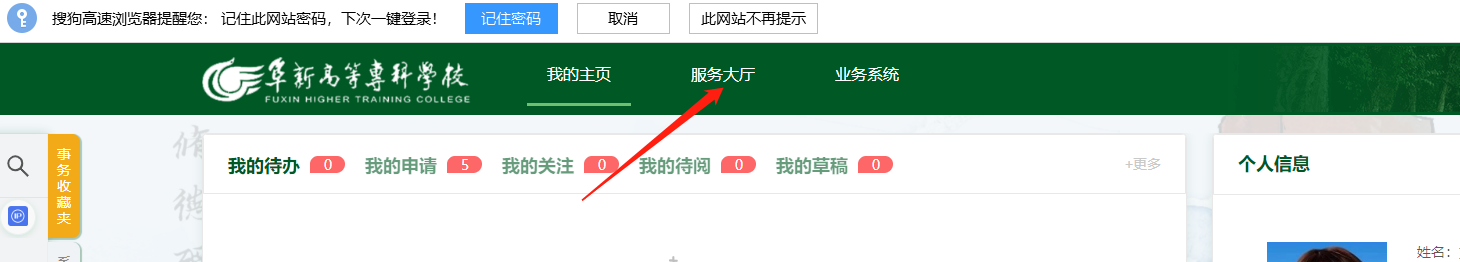    点击用印申请流程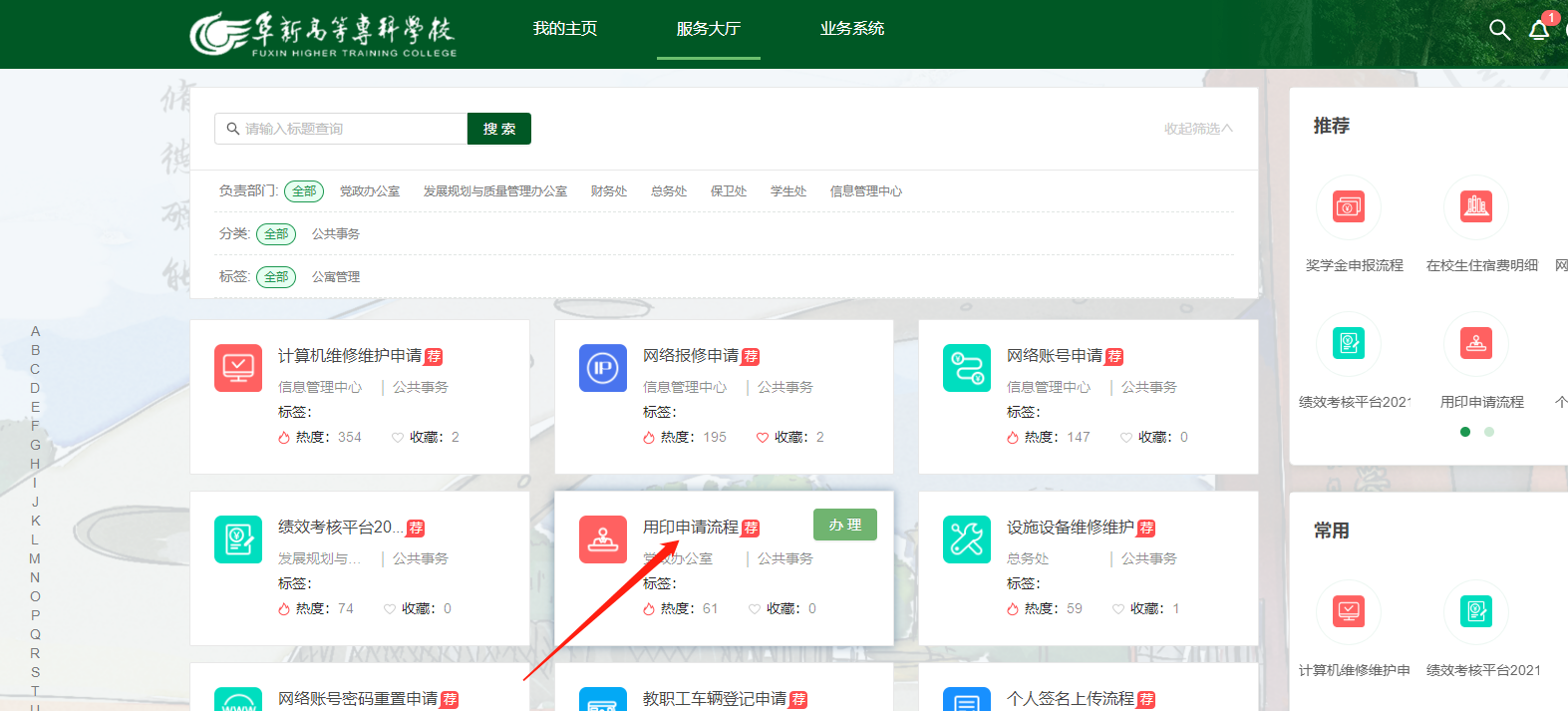 依次将用印时间、用印地点、用印内容、附件上传、文书种类、用印次数等填写好之后，点击办理，用印审批正式进入申请流程。申请者可以随时登陆系统查看用印审批流程流传节点，申请人待审批结束即可携带材料到办公室盖章。注意：（1）申请人需将材料完整上传，上传材料与实际用印的材料不符者，不予用印。学校对外签署的合同、协议、人事变动等重要材料需提交至校长处审批，党务工作材料提交至党委书记处审批，其余材料提交至分管副书记、副校长处审批。审批人选择错误需退回重新审批。5.整个用印流程如下：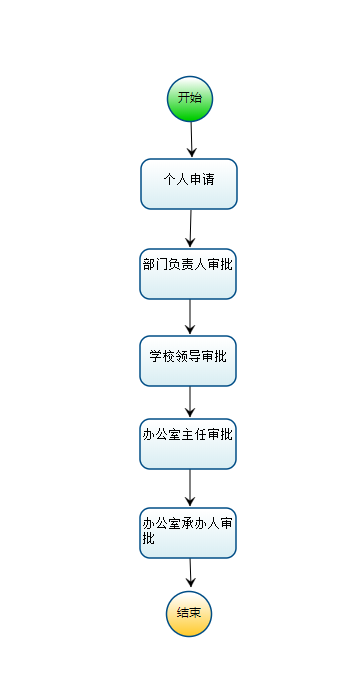 